ООО «УСПЕХ»660013, г. Красноярск, ул. Свободная,5г, помещ.7Генеральный директор Мосягина Александра Олеговнател. 89659112352Организация инновационного проекта производство «Шлем виртуальной реальности с автоматической фокусировкой»Содержание:ВведениеГлава 1. Теоретические основы инновационной деятельности на предприятии1.1 Инновации: сущность и классификация1.2 Роль инноваций в развитии предприятия1.3 Организационный план1.4 Оценка рисков проектаГлава 2. План по организации инновационного проекта2.1 Иерархическая структура работы (ПЕРЕНОС в п 2.1 обоснование инновационности)2.2 Планирование коммуникацийЗаключениеСписок литературыВведениеВ современном экономическом мире инновации выступают одним из ключевых факторов, определяющих перспективы социального и экономического развития организаций.Сегодня конкурентоспособность на отечественном и мировом рынках все больше зависит от той продукции, в основе которой лежит новое знание. И если в прошлом успех и развитие организации во многом зависели от доступа к природным ресурсам, то сегодня они нуждаются в науке, нововведениях и образовании работающих.В настоящее время вся ответственность по осуществлению инноваций легла на плечи руководителей отдельных хозяйствующих субъектов. Однако сегодня не только правильная оценка и выбор, но и успешная реализация инновационных проектов позволяют организациям занимать лидирующие позиции в отрасли и обеспечивают стабильную основу для дальнейшего роста.Инновационный менеджмент - одно из направлений стратегического управления, осуществляемого на высшем уровне руководства компании. Его целью является определение основных направлений научно-технической и производственной деятельности предприятия в следующих областях: разработка и внедрение новой продукции (инновационная деятельность); модернизация и совершенствование выпускаемой продукции; дальнейшее развитие производства традиционных видов продукции; снятие с производства устаревшей продукции.В соответствии с международными стандартами инновация определяется как конечный результат инновационной деятельности, получивший воплощение в виде нового или усовершенствованного продукта, внедренного на рынке, нового или усовершенствованного технологического процесса, используемого в практической деятельности, либо в новом подходе к социальным услугам.Актуальность данной темы объясняется, прежде всего, потребностью российской экономики в повышении интенсивности инновационной деятельности.Объектом исследования является инновационный проект «Шлем виртуальной реальности».Предметом исследования процесс разработки концептуального плана инновационного проекта «Шлем виртуальной реальности».Цель данного исследования – разработка инновационного проекта по производству «Шлем виртуальной реальности».Для достижения указанной цели необходимо решить следующие задачи:Исследовать теоретической основы разработки инновационных проектов;Разработать резюме проектаОбосновать инновационную составляющую продукта проекта;Сформировать команду проекта;Определить время и стоимость проекта;Оценить основные риски проекта и разработать меры по их нивелированию;Определить эффективность и целесообразность инвестиций.Глава 1. Теоретические основы инновационной деятельности на предприятии1.1 Инновации: сущность и классификацияИнновация (нововведение) — конечный результат инновационной деятельности, получивший реализацию в виде нового или усовершенствованного продукта, реализуемого на рынке, нового или усовершенствованного технологического процесса, используемого в практической деятельности.Существует две основные классификации инноваций:В зависимости от конечного результата;По степени действенности.В зависимости от конечного результата можно выделить 3 типа инноваций: инновация продукта, инновация процесса, инновация стратегии.Инновация продукта или услуги является результатом реализации на практике нового способа решения проблемы покупателя, что приносит выгоду, как покупателю, так и компании, внедряющей инновацию.Инновация процесса обеспечивает рост прибыльности, сокращает затраты, повышает производительность труда и заработную плату персонала. Для компаний-производителей инновация процесса предполагает внедрение новых методов производства и технологий, которые обеспечивают преимущества в виде уменьшения затрат, повышения качества, сокращения временного цикла, сроков разработки и поставки продукта либо в возможности широкой унификации продуктов и услуг, к ним прилагаемых. Инновация процесса останется жизненно важной для роста компании по той простой причине, что без совершенствования процесса невозможно внедрить инновацию продукта или стратегии.Инновация стратегии подразумевает пересмотр существующих в отрасли методов создания ценности для потребителей, с тем, чтобы удовлетворять вновь возникшие нужды клиентов, повышать ценность продуктов, формировать новые рынки и новые группы потребителей для компании. Результатом ее является то, как фирма меняет целевые группы потребителей и как она выходит на рынок, то есть доводит свои продукты или услуги до конечного потребителя.По степени действенности можно выделить приростные, существенные инновации, инновации-прорывы, радикальные инновации,Хотя приростные инновации оказывают небольшое или совсем незначительное воздействие на чистую прибыль фирмы, они, тем не менее, позитивны, поскольку повышают удовлетворенность потребителей и, следовательно, эффективность продукта или услуги. Точно так же приростная инновация процесса повышает производительность и снижает затраты фирмы.Следующий уровень — существенные инновации: как для потребителя по степени выгоды, так и для финансирующей их компании, которая считает, что они значительно помогут ее росту и развитию. Существенные инновации дают возможность компании выполнять свои задачи по росту бизнеса, увеличению доли рынка и снижению операционных затрат (существенная инновация процесса).Новый продукт, услуга или изменение стратегии, которые ведут к значительному увеличению доходов и чистой прибыли, являются инновациями-прорывами, или революционными инновациями. В общем случае определить, какую прибыль в долларах и центах должна принести та или иная идея, чтобы ее можно было назвать прорывом, невозможно, поскольку прибыль зависит от размера компании и оттого, что требуется предпринять для ее существенного роста. Таким образом, компания сама определяет, какие инновации являются для нее прорывами.Радикальными считаются такие инновации, которые требуют от компании создания новых направлений работы или новых линий на основе новых идей и технологий или для снижения расходов. Радикальные инновации видоизменяют экономику и подрывают целые отрасли промышленности.1.2 Роль инноваций в развитии предприятияИнновационная деятельность предприятия направлена прежде всего на повышение конкурентоспособности выпускаемой продукции (услуг).Конкурентоспособность - это характеристика товара (услуги), отражающая его отличие от товара-конкурента как по степени соответствия конкретной потребности, так и по затратам на ее удовлетворение. Два элемента - потребительские свойства и цена - являются главными составляющими конкурентоспособности товара (услуги). Однако рыночные перспективы товаров связаны не только с качеством и издержками производства. Причиной успеха или неудачи товара могут быть и другие (нетоварные) факторы, такие, как рекламная деятельность, престиж фирмы, предлагаемый уровень обслуживания.Управлять конкурентоспособностью - значит обеспечивать оптимальное соотношение названных составляющих, направлять основные усилия на решение следующих задач: повышение качества продукции, снижение издержек производства, повышение экономичности и уровня обслуживания.Внедрение продуктовых инноваций в основном выступает в качестве эффективного средства освоения новых видов товаров и услуг, установления выгодных цен, изменения доли рынка в свою пользу, что в конечном итоге позволяет увеличить объем продаж и укрепляет конкурентные преимущества предприятия. Технологическая инновация, в свою очередь, оказывает непосредственное воздействие на экономию издержек производства, увеличение производительности труда, снижение вредных отходов и способствует увеличению прибыли.На современном этапе предприятия стремятся увеличить удельный вес новшеств, реализуемых в инновациях, что позволяет им повышать уровень монополизма в данной сфере деятельности и диктовать покупателям и конкурентам свои условия, а также определять стандарты в отрасли. Таким образом, инновационная сфера создает фундамент конкурентоспособности предприятий на мировом рынке в долгосрочной перспективе. В последние годы для большинства российских промышленных предприятий конкуренция на внешнем рынке является причиной инновационной деятельности. Получение предпринимателем прибыли за счет реализации инноваций служит для него стимулом к нововведениям, побуждает постоянно изучать спрос, совершенствовать организацию маркетинговой деятельности, осуществлять специальную подготовку, переподготовку и повышение квалификации менеджеров в области организации и управления инновационными процессами, применять более современные приемы управления финансами.Таким образом, в условиях рыночной экономики инновации должны способствовать интенсивному развитию экономики, обеспечивать ускорение внедрения последних достижений науки и техники в производство, более полно удовлетворять потребности потребителей в разнообразной высококачественной продукции и услугах.Глава 2. Бизнес-план проекта «Очки виртуальной реальности». РезюмеСодержаниеЦелью разработки является создание очков виртуальной реальности, которые позволили бы в различных сферах деятельности расширить возможности пользователей персональных компьютеров.Область применения данной разработки заключается в подключении к персональному компьютеру для расширения возможностей пользователя в самых различных сферах деятельности. В скором времени устройства виртуальной реальности станут так же популярны и функциональны, как мобильные телефоны. С помощью таких девайсов пользователи смогут смотреть кино и сериалы, присутствовать на массовых мероприятиях и совершать покупки. Таким образом, они позволят пользователям путешествовать, не выходя из дома, более увлекательный процесс создания и проработки интерьерного дизайна, удаленно управлять различными объектами и устройствами. А это значит, что виртуальная реальность заметно расширит возможности малого и крупного бизнеса. Также существуют возможности их применения в образовательных целях.Создаваемый продукт будет обладать такими техническими характеристиками, как разрешение 1080×1200 пикселей на каждый глаз, настраиваемой частотой обновления 75 Гц, 72 Гц или 60 Гц, номинальный угол обзора 110°-120°, временем отклика 3 миллисекунды, частотой обновления встроенного трекера 1000 Гц. Разработка будет обладать встроенными в корпус гироскопом, акселерометром, магнитометром, а также инфракрасными датчиками. Вес разрабатываемого изделия составит 450 г. без учета веса кабеля. Подключение изделия будет осуществляться через HDMI 1.3 вывод, три порта USB 3.0 и один порт USB 2.0. Изделие будет обладать встроенными наушниками, микрофоном, системой 3D аудио. Ввод данных осуществляется с помощью Oculus Touch, также будет обеспечена совместимость с Xbox One контроллером.Исследую предполагаемую конкурентоспособность фирмы с помощью анализа пяти конкурентных сил в отрасли Майкла Портера. Данный анализ позволяет рассмотреть влияние таких сил, как угроза входа на рынок новых игроков, рыночная власть покупателей, рыночная власть поставщиков, вероятность появление товаров-заменителей, а также внутриотраслевая конкуренция.Начну с анализа товаров-заменителей. По моему мнению, товаров-заменителей, которые способны обеспечить тоже самое качество по более низким ценам, не существует, поэтому по данному параметру я выставлю оценку «1», что означает низкий уровень угрозы со стороны товаров-заменителей (см. Приложение 1).Далее перейду к оценке внутриотраслевой конкуренции. На рынке шлемов виртуальной реальности в настоящее время действует малое количество игроков: HTC, Oculus. Таким образом, это можно характеризовать как недостаточный уровень насыщения рынка, поэтому ставлю оценку «1».Так как возможности применения очков виртуальной реальности крайне широки в перспективе, а также рынок недостаточно насыщен, можно сделать вывод, что темпы роста рынка достаточно высоки.Что касается уровня дифференциации продукта на рынке, то можно сказать, что товар стандартизирован по ключевым свойствам, но отличается по дополнительным преимуществам. В целом, на данном этапе развития рынка нет большого разнообразия по дополнительным преимуществам, поэтому основной конкурентоспособной особенностью разработки будет более низкая по сравнению с существующими конкурентами цена. Таблицу, в которой производится сравнение технических характеристик и цен, можно наблюдать в приложении (см. Приложение 6).Я считаю, что на рассматриваемом рынке есть возможность к повышению цен только в рамках покрытия роста затрат, так как цена разработки должна оставаться ее главным конкурентным преимуществом. Таким образом, на рынке очков виртуальной реальности можно наблюдать средний уровень внутриотраслевой конкуренции (см. Приложение 2).Перейдем к оценке угрозы входа на рынок новых игроков. Экономия на масштабе производства существует только у нескольких крупных игроков на рынке. Эти крупные игроки также обладают высоким уровнем лояльности среди потребителей. Возможности для дифференциации продукции ограничены, потому что возможные ниши уже заняты игроками. Необходим достаточно большой объем инвестиций для вступления в отрасль, при этом срок окупаемости этих инвестиций составит от 6 месяцев до года. Доступ к каналам распределения в данной отрасли полностью открыт, что делает ее привлекательнее для новых потенциальных игроков. При этом политика правительства влияния на отрасль в настоящее время не оказывает. Следует учитывать, что крупные игроки рынка не пойдут на снижение цен. По вышеперечисленным причинам отрасль имеет высокие темпы роста, благодаря чему существует высокий уровень угрозы входа на рынок новых игроков (см. Приложение 3).Проанализируем рыночную власть покупателей. Следует отметить, что объем продаж равномерно распределен среди покупателей. Так как каждый из крупных игроков на рынке обладает своими лояльными потребителями, то можно сказать, что покупатель будет переключаться на другого производителя только при значимой разнице в цене. Потребители в целом полностью удовлетворены качеством продукции, которая представлена на рынке в настоящий момент. Можно сделать вывод, что имеет место средний уровень угрозы ухода клиентов (см. Приложение 4).Что касается поставщиков, то на рынке существует сравнительно небольшое их количество. Данная отрасль может считаться приоритетной для них. Объемы поставок можно считать достаточными, но ограниченными, при этом крупные игроки отрасли частично обеспечивают себя ресурсами самостоятельно. По этим причинам издержки по смене поставщиков были бы достаточно высокими, если бы возникла такая необходимость. Таким образом, в отрасли высокий уровень влияния поставщиков (см. Приложение 5).Представим результаты анализа в сводном виде (см. Таблица 1).Таблица 1Результаты анализа 5 конкурентных сил М. Портера в сводном видеТаким образом, рекомендуется придерживаться стратегии укрепления уникальности товара и концентрироваться на таком целевом рынке, для которого важны уникальные характеристики (придерживаться стратегии лидерства в определенной рыночной нише). Основные усилия компания должна сосредоточить на построении высокого уровня знания товара и на построении осведомленности об уникальных особенностях товара.Для данной разработки будет использоваться затратный метод ценообразования. Расчет производственной себестоимости представлен в приложении (см. Приложение 7). Расчет полной себестоимости также представлен в приложении (см. Приложение 15). Установленная норма прибыли – 20%. Таким образом, ожидаемая цена продажи – 35 000 руб.Продвижение товара будет осуществляться с помощью товарной рекламы. Будут организованы стримы (прямые трансляции), где будет продемонстрировано изменение игрового процесса и ощущений от него благодаря данной разработке. Это также поспособствует созданию положительного имиджа компании и самой разработки. В целях рекламы несколько единиц товара будут отправлены известным в игровом мире личностям на тестирование. Это эффективный способ информирования целевой аудитории и стимулирования продаж.Для распространения продукции будут использоваться одноуровневые каналы сбыта типа «Производитель-Посредник-Потребитель». Посредниками будут выступать: М-Видео, Эльдорадо, MediaMarket. Ожидаемые объемы продаж составят около 1 000 устройств в месяц. Послепродажное обслуживание будет осуществляться посредством гарантийного обслуживания в течение 1 года.. Производственный планДля производства очков ВР необходимы такие объекты основных фондов, как здание производственного цеха, аренда которого обойдется в 40 000 рублей в месяц, а также офисное помещение, аренда которого обойдется в 15 000 рублей.Также необходимо закупить термопластавтомат стоимостью 900 000 рублей, автоматизированную линию сборки стоимостью 1500 000 рублей, универсальный упаковщик стоимостью 600 000 рублей. Все это – фонды, связанные с производством.Необходимо также приобрести следующие фонды, связанные с продажами: офисная мебель (50 000 рублей), два компьютера (100 000 рублей).К фондам, связанным с управлением, которые следует закупить, относятся также офисная мебель (50 000 рублей) и два компьютера (100 000 рублей).Срок полезного использования основных фондов установим продолжительностью 10 лет. Расчет амортизации приведен в приложении (см. Приложение 8).Для производства одной единицы продукции, согласно калькуляции производственной себестоимости, необходимы такие сырье и материалы, какпластик PA в количестве 125 г. по цене 5400 рубля за килограммкраска soft-touch для пластика в объеме 25 мл. по цене 6000 рублей за метр полуфабрикаты: oculus touch за 9 150 рублей камера для отслеживания положения за 3600 рублей пластиковая отвертка за 30 рублей дуо-дисплей за 8 530 рублей usb-кабель для подключения камеры за 170 рублей микрофибра для протирания линз от пыли за 150 рублей линзы с фокусировкой А в количестве 2 шт. за 1700 рублей каждаялинзы с фокусировкой В в количестве 2 шт. за 1700 рублей линзы с фокусировкой В в количестве 2 шт. за 1700 рублей  переходник DVI to HDMI за 300 рублей блок питания для дополнительного USB на шлеме с европейским типом штекера за 899 рублей ремешки за 250 рублей картонная коробка за 40 рублей гироскоп за 1650 рублей акселерометр за 1 090 рублей магнитометр за 1 180 рублейинфракрасные датчики в количестве 36 шт. по цене 290 рублей за каждый (см. Приложение 7).Oculus touch	шт.	1	9 150,0 ₽	9 150,0 ₽Камера для отслеживания положения	шт.	1	3600,0 ₽	3600,0 ₽Пластиковая отвертка	шт.	1	30,0 ₽	30,0 ₽Дуо-дисплей	шт.	1	8 530,0 ₽	8 530,0 ₽USB-кабель для подключения камеры	шт.	1	170,0 ₽	170,0 ₽Микрофибра для протирания линз от пыли	шт.	1	150,0 ₽	150,0 ₽Линзы с фокусировкой A	шт.	2	1700,0 ₽	3 400,0 ₽Линзы с фокусировкой B	шт.	2	1700,0 ₽	3 400,0 ₽Переходник DVI to HDMI	шт.	1	300,0 ₽	300,0 ₽Блок питания для дополнительного USB на шлеме с европейским типом штекера	шт.	1	899,0 ₽	899,0 ₽Ремешки	шт.	1	250,0 ₽	250,0 ₽Картонная коробка	шт.	1	40,0 ₽	40,0 ₽Гироскоп	шт.	1	1650,0 ₽	1650,0 ₽Акселерометр	шт.	1	1 090,0 ₽	1 090,0 ₽Магнитометр	шт.	1	1 180,0 ₽	1 180,0 ₽Инфракрасные датчики	шт.	36	290,0 ₽	10 440,0 ₽ План производства отражен в приложении (см. Приложение 11).Необходимые трудовые ресурсы и размер их заработной платы с учетом отчислений указаны в приложении (см. Приложение 9). Непосредственно к производственному процессу относятся оператор термопластавтомата 35 000 руб. оператор автоматизированной линии сборки 35 000 руб. начальник производства 65 000 руб. технолог 52 000 руб. инженер 50 000 руб. оператор упаковочной установки 25 000 руб. два грузчика 19 500 руб. на каждого.Оплата поставщикам за сырье и материалы, закупленные в текущем периоде, составляет 80% в текущем периоде и 20% в будущем периоде. Оплата покупателями готовой продукции, реализованной в текущем периоде, составляет 100% суммы. Запасы готовой продукции на конец периода составляют 10% от объема продаж будущего периода, запасы сырья и материалов на конец периода составляют 10% от потребности в материалах будущего периода.Технологический процесс включает в себя множество подпроцессов. Для изготовления верхней и нижней частей корпуса сначала происходит плавление пластика, далее он заливается в формы, после застывания извлекается. Происходит отрез летников, зачистка, а далее детали отправляются на дальнейшую обработку. К верхней крышке корпуса крепятся две панели дисплея, на данные панели крепятся две линзы с фокусировкой А, каждая половина дисплея соединяется с материнской картой, подключается гироскоп, акселерометр, магнитометр, устанавливаются инфракрасные датчики, присоединяется нижняя крышка корпуса. К ней в свою очередь крепится ремешок. Конечная единица продукции упаковывается вместо с oculus touch (геймпадом), камерой, USB-кабель для подключения камеры, микрофибра для протирания линз от пыли, линзы с фокусировкой B, Переходник DVI to HDMI, блок питания для дополнительного USB на шлеме с европейским типом штекера. Далее готовое изделие отправляется на склад.Компания будет использовать TQMS или Total Quality Management System (TQMS) – ориентированную на людей систему менеджмента качества, целью которой является непрерывное повышение удовлетворенности потребителей при постоянном снижении реальной стоимости продукции или услуг. Данная система характеризуется общим (тотальным) системным подходом (не отдельной областью или программой) и неотъемлемой частью стратегии верхнего уровня. Система всеобщего менеджмента качества присутствует во всех функциях любых подразделений, вовлекая всех сотрудников сверху донизу и захватывая цепь поставщиков и цепь потребителей. Она ставит учение и адаптацию к непрерывному изменению во главе всего, то есть в качестве ключа к организационному успеху. Данная система базируется на ценностях, которые подчеркивают значимость индивидуальных действий и одновременно мощь коллектива. Это обеспечивает основу для достижения и поддержания соответствия продукции на должном уровне, измерения производительности и постоянного увеличения количества потребителей и степени их удовлетворения товарами компании.1.3 Организационный планДля производства данной разработки создано ООО с линейно-функциональной структурой управления (см. Приложение 20). Производственный цех и офисное здание компании предположительно будут расположены в городе Красноярске.Таким образом, директору подчиняются три функциональных структуры, такие как производственный отдел, отдел сбыта и финансовый отдел. Отдел сбыта состоит из двух сотрудников – начальника отдела сбыта и работника отдела сбыта. Финансовый отдел олицетворяет собой бухгалтер. Отделом производства заведует начальник производства, у которого в подчинении находятся инженер, два грузчика, а также технолог. Технолог в свою очередь руководить операторами термопластавтомата, автоматизированной линии сборки, а также упаковочной установки.Общее штатное расписание приведено в приложении (см. Приложение 9). Количество штатных единиц равно 12, из которых 8 единиц – производственный отдел, 2 единицы – отдел сбыта,1 единица – финансовый отдел, директор олицетворяет собой управление (1 ед.). Месячный оклад штата – 574 000 рублей. Рабочее расписание – 8 часов (с девяти утра до пяти вечера) пять дней в неделю (с понедельника по пятницу). Финансовый планПрогноз продаж на два года представлен в приложении (см. Приложение 10). Ожидаемый квартальный объем продаж на протяжении двух лет составляет 1000 ед. товара.На приобретение основных средств необходимо 3 300 000 рублей, аренда помещений за первый квартал составит 165 000 рублей, сумма средств оборотных активов составляет 31 078 720 рублей, затраты на подготовку производства, включающие в себя НИОКР, приобретение лицензии, маркетинговые исследования составляют 500 000 рублей. Таким образом, существует потребность в инвестициях в объеме 31 043 720 рублей.Источниками финансирования выступят инвесторы либо грант от государства.Расчет полной себестоимости единицы продукции приведен в приложении (см. Приложение 15). Сумма себестоимости реализованной продукции, сумма валовой и чистой прибыли отражена в отчете о финансовых результатах (см. Приложение 19). План движения денежных средств представлен в приложении (см. Приложение 16). План по доходам и расходам отражен в приложении (см. Приложение 17). Отчет о движении денежных средств отражен в приложении (см. Приложение 18).Рассчитаем показатели рентабельности. Рентабельность продукции показывает сколько предприятие (организация) имеет прибыли с каждого рубля, затраченного на производство и реализацию продукции. Рентабельность продукции в первый год реализации проекта равна 1,189, во второй год – 1,193. Рентабельность предприятия характеризует прибыль, получаемую предприятием с каждого рубля, авансированного на формирование активов. В первом году реализации данный показатель составил 0,3, во втором году – 0,24. Рентабельность инвестиций - финансовый показатель, обозначающий доходность (или убыточность) инвестиционных вложений в проект. Если значение превышает 100%, то прибыльность дела доказана, а если меньше этого значения, значит, вложенные средства не возвращаются. В первом году показатель составил 51,7%, во втором году – 104,5%.Рассчитаем NPV или чистый дисконтированный доход, то есть сумму дисконтированных значений потока платежей. Показатель NPV представляет собой разницу между всеми денежными притоками и оттоками, приведёнными к моменту оценки инвестиционного проекта. Он показывает величину денежных средств, которую инвестор ожидает получить от проекта, после того, как денежные притоки окупят его первоначальные инвестиционные затраты и периодические денежные оттоки, связанные с осуществлением проекта (см. Приложение 21). NPV по состоянию на конец третьего года реализации проекта будет равен 11 256 630,31 рубля. Т.к. NPV>0, вложение денежных средств можно считать эффективным и целесообразным. При этом индекс прибыльности инвестиций (PI) составит 1,39. Т.к. PI>1, проект следует одобрить.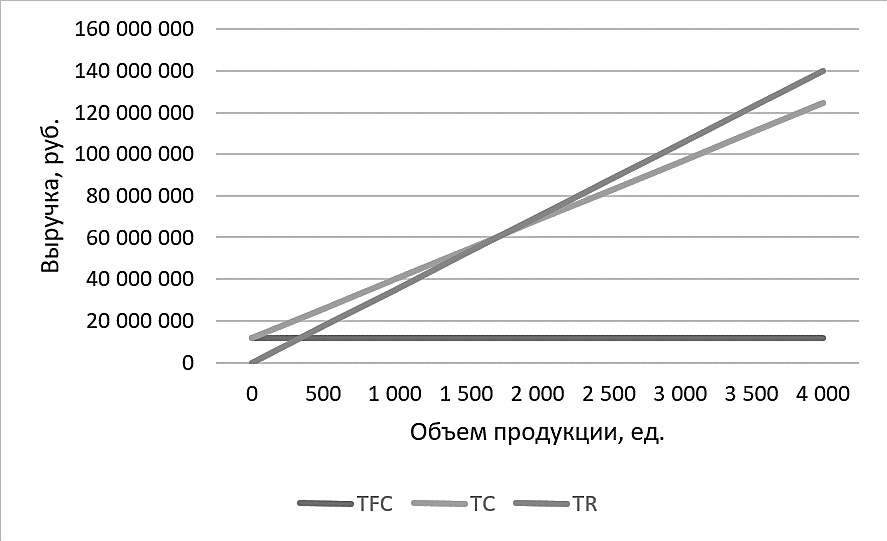 Рис. 1. CVP-анализРассчитаем точку безубыточности для данного проекта (см. Рис. 1). Она составит 1 729 ед. продукции в год. Текущий объем продаж составляет 4000 ед. продукции в год. Таким образом, запас финансовой прочности равен 2 271 ед. продукции. В стоимостном выражении точка безубыточности составит 60 517 472 рубля. Так как выручка от продаж в год составляет 140 000 000 рублей, запас финансовой прочности равен 79 482 528 рублей.Рассчитаем срок окупаемости с учетом дисконтирования (PB). Сумма дисконтированных денежных потоков за первые два года реализации проекта составит 27 675 487,35 руб., что меньше суммы первоначальных инвестиций. Сумма дисконтированных денежных потоков за три года реализации проекта составит 40 300 350,31 руб., что больше суммы первоначальных инвестиций. Это означает, что возмещение первоначальных инвестиционных расходов произойдет раньше 3 лет. Если предположить, что приток денежных средств поступает равномерно в течении всего периода (по умолчанию предполагается что денежные средства поступают в конце периода), то можно вычислить остаток от третьего года. Чтобы вычислить остаток, необходимо от суммы дисконтированных денежных потоков за три года реализации проекта отнять размер первоначальных инвестиций, получившийся результат поделить на величину дисконтированного денежного потока за третий год. Далее вычитаем из единицы получившийся результат. Таким образом, остаток будет равен 0,11 года. Дисконтированный срок окупаемости проекта (PB) составит примерно 2,11 лет.Внутренняя норма рентабельности проекта (IRR) равна 11%.1.4 Оценка рисков проектаВнешние риски компании включают в себя риски со стороны поставщиков (несоблюдение сроков поставки, изменение цены). Также существует риск со стороны конкурентов, так как это крупные корпорации, которые уже обладают отлаженными бизнес-процессами и свободными ресурсами для их усовершенствования. Риск со стороны государства связан с поставками комплектующих из зарубежных стран, изменение законодательства может сильно повлиять на деятельность компании. Риски со стороны потребителей связаны с недоверием к отечественной продукции, в частности продукции новой торговой марки, которая еще никому не известна.Из внутренних рисков на компанию наибольшее влияние могут оказать производственные риски, в частности поломки оборудования, нарушения технологических процессов, финансовые риски (изменение курса валют, увеличение срока дебиторской задолженности), риски в области управления трудовыми ресурсами (нарушение техники безопасности), а также риски инновационного маркетинга (неправильная маркетинговая стратегия).Оценим влияние рисков с помощью метода экспертных оценок (см. Приложение 22). По результатам проведенной оценки наиболее влиятельными рисками считаются (по мере убывания влияния): недоверие потребителя к отечественной продукции, изменение курса валют, изменение таможенного законодательства.Мероприятиями по нивелированию двух последних рисков (изменение курса валют, изменение таможенного законодательства) на начальном этапе будут методы принятия рисков на себя, а именно резервирование. Необходимо создать резервы на случай неожиданного изменения цен комплектующих, которые закупаются у зарубежных поставщиков, и на случай увеличения ввозных пошлин. В дальнейшем следует воспользоваться методами отказа от рисков, в частности обзавестись российскими поставщиками.Для нивелирования риска, связанного с недоверием потребителей необходимо тщательно продумать маркетинговую стратегию, чтобы повысить уровень доверия, создать положительный имидж компании и товара. Также можно использовать методы передачи рисков, а именно воспользоваться услугой страхования инновационных инвестиционных проектов, а также озаботиться возможностью заключить фьючерсную сделку с посредником.Глава 2. План по организации инновационного проекта2.1 Иерархическая структура работы (ПЕРЕНОС в п 2.1 обоснование инновационности)Организация инновационного проекта условно может быть подразделена на семь составляющих (см. Приложение 23):Проведение маркетинговых исследований;Создание бизнес-плана;Правовое оформление;Подготовка производства;Работа с кадрами;Планирование поставок и закупок;Мониторинг и контроль.Проведение маркетинговых исследований подразумевает под собой проведение анализа рынка, разработку маркетинговой стратегии, выбор метода ценообразования, определение каналов сбыта, определение способов продвижения продукции и компании.Создание бизнес-плана включает в себя описание проведенных маркетинговых исследований, составление производственного плана, составление организационного плана, составление финансового плана, оценивание эффективности проекта, описание рисков проекта и мероприятий по нивелированию их влияния, а также составление резюме проекта.Правовое оформление включает в себя регистрацию юридического лица, приобретение лицензии на производство или регистрацию патента на изобретение, а также оформление договоров аренды.Подготовка производства включает в себя разработку конструкторской документации, анализ конструкции на технологичность, разработку технологических процессов и их отработку, подготовку производственных помещений, изготовление опытной установочной партии, проведение контроля и испытаний, составление акта об освоении новой продукции и передачу документации на производство.Работа с кадрами состоит из определения потребности в кадрах, а также обеспечении кадрами. Для этой цели можно нанять подходящий персонал или переобучить уже имеющийся. Так как в ООО «УСПЕХ» это новое направление, необходимый персонал будет нанят и ознакомлен с технологией производства и техникой безопасности.Планирование поставок и закупок включает в себя определение потребности в сырье, материалах и комплектующих, поиск поставщиков, заключение договоров о закупках, поиск каналов сбыта, заключение договоров о поставках с посредниками.Мониторинг и контроль подразумевает под собой организацию контроля за возможными отклонениями от базового расписания, а также разработку мер по корректировке возможных отклонений.2.3 Определение длительности и стоимости работОпределение длительности работ будет осуществлено с помощью оценки по нормативам. Таким образом, был разработан ленточный план-график работ (см. Приложение 24).Весь процесс разработки проекта составит 8 месяцев. Начало осуществления разработки проекта запланировано на 1 июня 2023 года. Из восьми месяцев две недели будет потрачено на проведение маркетинговых исследований (01.06.23-14.06.23), половина недели на составление технического задания на проведение научно-исследовательских работ (14.06.23-17.06.23), на само проведение данных работ уйдет 3 недели (17.06.23-03.07.23), половину недели будет составляться отчет по проведенным работам (03.07.23-05.07.23).Далее директор с помощью бухгалтера потратят неделю на корректировки в бизнес-план могут вноситься на всей протяженности работ по организации проекта. Далее в течение недели будет составлено техническое задание на проведение опытно-конструкторской разработки. Половина недели отведена на передачу отчета о НИР для осуществления, две недели для анализа конструкции на технологичность, шесть недель на разработку маршрутных карт, карт технологических процессов , операционных карт . В течение недели должно быть осуществлено нормирование трудовых затрат , далее за неделю необходимо определить потребность в кадрах . Еще одну неделю необходимо затратить на нормирование материальных затрат , две недели на расчет технологической себестоимости , полторы недели на оформление технологической документации .После вышеперечисленных операций в течение недели будет определена потребность в стандартной и унифицированной оснастке , в течение последующей недели будет приобретена стандартная оснастка и оборудование, в течение двух недель будет осуществляться проектирование средств технологического оснащения , еще четыре недели будут затрачены на его изготовление. Две недели будет разрабатываться технологическая планировка помещения , четыре недели – поиск кадров, 3 недели – обеспечение материалами. В течение трех недель будет изготовлена опытная установочная партия , которая еще две недели будет подвергаться контролю и испытаниям. Далее в течение двух недель будет осуществляться корректировка технологической и конструкторской документации, а также корректировка специальной технологической оснастки и инструментов, если необходимо.За неделю технолог составит акт об освоении новой продукции и за половину недели вся необходимая документация будет передана на производство.Стоимость всех операций приведена в приложении (см. Приложение 25).2.2 Планирование коммуникацийПлан коммуникаций представлен в приложении (см. Приложение 26).В данном плане на месяц составлен график коммуникаций в компании ООО «УСПЕХ». Он включает в себя такие мероприятия, как ежемесячное совещание, на котором будет осуществляться планирование на месяц, еженедельное совещание, на котором будут запланированы работы на неделю, еженедельные отчеты сотрудников, где они могут рассказать о проделанной работе и достигнутых результатах. Также он содержит расписание ежедневных пятиминуток для решения срочных вопросов, мозговых штурмов, совещаний по решению технических вопросов, а также вопросов маркетинга и финансов. Выделено определенное время для подведения итогов месяца. Кроме этого, выделено время для неформального общения.Таким образом, ежемесячное совещание проводится в первый понедельник месяца в 9 утра. Еженедельные совещания проводятся каждый понедельник в 10 утра. Еженедельные отчеты сотрудников заслушиваются каждую среду в 11 утра. Ежедневные пятиминутки проводятся каждый рабочий день за пять минут до обеда, на них могут быть решены срочные, неожиданно возникшие вопросы и трудности. Мозговой штурм должен проводиться каждую пятницу сразу после обеда, то есть в два часа дня. Технические вопрос решаются каждую среду в три часа дня, а вопросы, касающиеся маркетинга, каждый вторник в три часа дня. Финансовые вопросы обсуждаются каждый четверг в три часа дня. Время для неформального общения выделено каждую пятницу в четыре часа. Подведение итогов месяца происходит в последнюю пятницу месяца в три часа дня.Смета+анализ стоимости проекта (2.5), команда проекта (2.2), риски и оценки инвестиционной привлекательностиЗаключениеУспешная деятельность организации предполагает ее постоянное развитие, активную реакцию на изменения внешней среды, готовность руководства к последующим переменам в содержании производственных процессов, получаемых результатов и, в конечном итоге, трансформации самой организации.Основным содержанием маркетингового подхода к данной проблеме является изучение структуры товарного рынка, уровня производства продукции и услуг, а также принятие решений о формах и методах развития конкурентной среды на данном рынке. Второму аспекту проблемы уделено наибольшее внимание. Это связано с тем, что инновационные решения затрагивают все функции промышленного предприятия, своеобразный "диалог" между которыми организует маркетинг. В процессе принятия инновационных решений маркетинг как функция предпринимательской деятельности способствует поддержанию баланса экономических связей в промышленности в соответствии с желаниями и спросом потребителей.Бизнес-план проекта разработан для созданного с нуля предприятия, которое будет заниматься реализацией данного инновационного проекта.Производство данной продукции позволяет занять свободный сегмент рынка компьютерных аксессуаров. Проведенные исследования позволяют сделать вывод о целесообразности инвестиций в данный проект и выбора именно этого вида продукции, хотя существуют значительные риски.Список литературыФедеральный закон от 29.06.2015 N 162-ФЗ (ред. от 03.07.2016) "О стандартизации в Российской Федерации"ГОСТ Р ИСО 9000-2015. Национальный стандарт Российской Федерации. Системы менеджмента качества. Основные положения и словарь (утв. Приказом Росстандарта от 28.09.2015 N 1390-ст) [Электронный ресурс] / Консультант-плюс. – 1999-2017. – Электрон. дан. – Режим доступа: http://base.consultant.ru (дата обращения: 20.10.2017).ГОСТ Р 1.0-2012. Национальный стандарт Российской Федерации. Стандартизация в Российской Федерации. Основные положения (утв. Приказом Росстандарта от 23.11.2012 N 1146-ст) (ред. от 22.11.2013) [Электронный ресурс] / Консультант-плюс. – 1999-2017. – Электрон. дан. – Режим доступа: http://base.consultant.ru (дата обращения: 20.10.2017).ГОСТ 15467-79 (СТ СЭВ 3519-81). Управление качеством продукции. Основные понятия. Термины и определения (введен в действие Постановлением Госстандарта СССР от 26.01.1979 N 244) (ред. от 16.01.1985) [Электронный ресурс] / Консультант-плюс. – 1999-2017. – Электрон. дан. – Режим доступа: http://base.consultant.ru (дата обращения: 20.10.2017).Акуленко Н.Б., Кукушкина С.Н., Кучеренко А.И., Справочник экономиста предприятия: справочник/ под.ред. доц. Н.Б. Акуленко, доц. С.Н. Кукушкина, доц. А.И. Кучеренко. — М.: ИНФРА-М, 2017. — 424 с.Антонов Г. Д. Управление конкурентоспособностью организации: Учебное пособие / Г.Д. Антонов, В.М. Тумин, О.П. Иванова. - М.: НИЦ ИНФРА-М, 2014. - 300 с.: 60x90 1/16. - (Высшее образование: Бакалавриат). (ЭБС)Герасименко А. Финансовый менеджмент – это просто: Базовый курс для руководителей и начинающих специалистов/ А. Герасименко, - М: Альпина Паблишер, 2016. – 531 с.Гарнов А.П., Анализ и диагностика финансово-хозяйственной деятельности предприятия: Учебник / под. ред. д.э.н., профессора А.П. Гарнова. – М.: ИНФРА-М, 2016. – 365 с.Круглова О.В., Учет качества производимой продукции как фактор конкурентоспособности во внешней торговле / О.В. Круглова // Вестник Российской таможенной академии. - 2016. - № 1. - С. 42 - 49.Липсиц, И. В. Ценообразование: учеб. пособие для прикладного бакалав- риата / И. В. Липсиц. — М.: Издательство Юрайт, 2016. — 160 с. — Серия: Бакалавр. Прикладной курс.Маевская Е.Б., Экономика организации: учебник/ Е.Б. Маевская. — М.: ИНФРА - М, 2016. – 324 с. Матишова Е.С., Правовые меры обеспечения качества и безопасности пищевых продуктов / Е.С. Матишова // Таможенное дело. - 2016. - № 3. - С. 24 - 27.Семенов С.В. Качество и безопасность пищевой продукции. Вопросы нормативно-правового регулирования / С.В. Семенов // Торговое право. - 2012. - № 4. - С. 30 - 40.Труш Ю.Л., Стратегия управления качеством продукции / Ю.Л. Труш // Молодой ученый. - 2014. - №1. - С. 439-442.Философова, Т. Г. Конкуренция. Инновации. Конкурентоспособность [Электронный ресурс]: учеб. пособие для студентов вузов, обучающихся по направлениям «Менеджмент», «Экономика» / Т. Г. Философова, В. А. Быков; под ред. Т. Г. Философовой. - 2-е изд., перераб. и доп. - М.: ЮНИТИ-ДАНА, 2012. - 295 с. (ЭБС)Федеральное агентство по техническому регулированию и метрологии РОССТАНДАРТ: Официальный сайт [Электронный ресурс] / Федеральное агентство по техническому регулированию и метрологии РОССТАНДАРТ. – 2010-2017. – Электрон. дан. – Режим доступа: http://www.gost.ru/wps/portal/ (дата обращения: 20.10.2017)Роскачество: Официальный сайт [Электронный ресурс] / Роскачество. – 2015-2016. – Электрон. дан. – Режим доступа: http://roskachestvo.gov.ru/ (дата обращения: 20.10.2017)Международная организация по стандартизации (ИСО): Официальный сайт [Электронный ресурс] / Международная организация по стандартизации (ИСО). – 1998-2017. – Электрон. дан. – Режим доступа: http://www.iso.org/ (дата обращения: 20.10.2017)Приложение 1Товары-заменителиПриложение 2Оценка уровня внутриотраслевой конкуренцииПриложение 3Оценка угрозы входа на рынок новых игроковПриложение 4Рыночная власть покупателяПриложение 5Рыночная власть поставщиковПриложение 6Сравнительная характеристика товаров-заменителейПриложение 7Калькуляция производственной себестоимостиПриложение 8Расчет амортизации основных фондовПриложение 9Общее штатное расписаниеПриложение 10План продажПриложение 11План производстваПриложение 12Бюджет материальных затратПриложение 13Бюджет накладных расходовПриложение 14Бюджет заработной платы основных производственных рабочихПриложение 15Калькуляция полной себестоимостиПриложение 16План движения денежных средствПриложение 17План по доходам и расходамПриложение 18Отчет о движении денежных средств за первый годПриложение 19Отчет о финансовых результатахПриложение 20Организационная структура управленияПриложение 21Расчет NPVПриложение 22Оценка рисков методом экспертных оценокПриложение 23Иерархическая структура работ проекта «Шлем виртуальной реальности»Создание шлем виртуальной реальности 0.0Проведение маркетинговых исследований 1.0Создание бизнес-плана 2.0Правовое оформление 3.0Подготовка производства 4.0Работа с кадрами 5.0Планирование поставок и закупок 6.0Мониторинг и контроль 7.0Анализ рынкаРазработка маркетинговой стратегииВыбор метода ценообразованияОпределение каналов сбытаОпределение способов продвижения2.1 Составление резюме проекта2.2 Описание проведенных маркетинговых исследований2.3 Составление производственного плана2.4 Составление организационного плана2.5 Составление финансового плана2.6 Оценка эффективности проекта2.7 Описание рисков проекта и мер по нивелированию их влияния3.1 ООО «УСПЕХ» действующее предприятие3.2 Приобретение лицензии3.3 Оформление договоров аренды4.1 Разработка конструкторской документации4.2 Разработка технологических процессов4.3 Подготовка производственных помещений4.4 Изготовление опытной установочной партии4.5 Проведение контроля и испытаний4.6 Составление акта об освоении новой продукции5.1 Определение потребности в кадрах5.2 Обеспечение кадрами (найм)6.1 Определение потребности в сырье, материалахи комплектующих6.2 Поиск поставщиков6.3 Заключение договоров о закупках6.4 Поиск посредников6.5 Заключение договоров о поставках7.1 Организовать контроль за возможными отклонениями7.2 Разработка мер по корректировке возможных отклоненийПриложение 24Ленточный план-график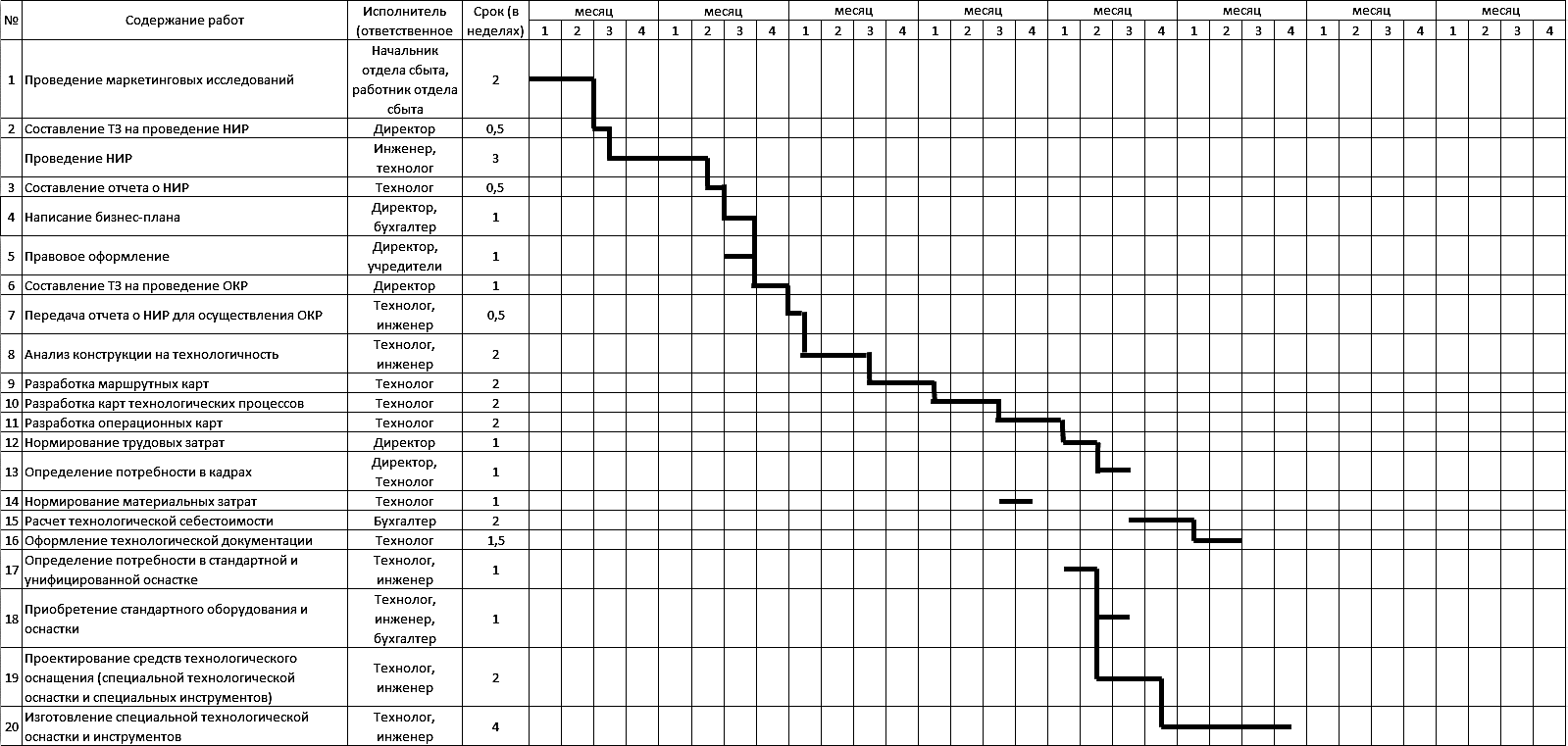 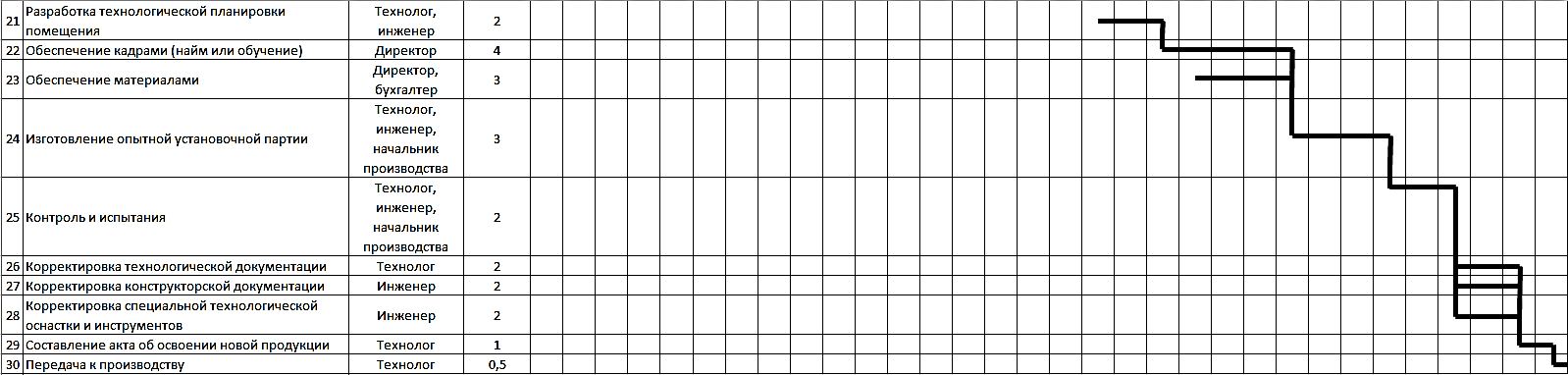 Приложение 25Определение стоимости операцийПриложение 26План коммуникаций на месяц№ ппНаименование1Название проекта«Шлем виртуальной реальности»2Цель проектаСоздание шлема виртуальной реальности, который позволит в различных сферах деятельности расширить возможности использования модели.3Стратегические задачиОбеспечить годовой объем продаж в размере 4000 ед. продукции;Получить годовой объем чистой прибыли в размере не меньше 15 000 000 руб.;Окупить проект в течение 3 лет.4Затраты по проекту, всего, руб.32 043 720в т. ч. основные статьи затрат4.1Приобретение лицензии, патентов и т.п., руб.300 0004.2Маркетинговые исследования, НИОКР, разработка бизнес-плана, руб.150 0004.3Аренда помещений, руб.165 0004.4Приобретение основных средств (оборудование, транспорт и проч.), руб.1 300 0004.5Закупка материалов, комплектующих и т.п., руб.30 078 7204.6Рекламная компания, руб.50 0005Источники финансирования32043720 рублей6Основные финансовые показатели проектаЧистая прибыль за первый год: 15 028 566 руб.;Чистая прибыль за второй год: 15 336 000 руб.;Чистая прибыль за третий год: 15 336 000 руб.Рентабельность инвестиций на конец 2-го года реализации: 1,045;PB - 2,11 летNPV по состоянию на конец третьего года - 11 256 630,31 рубля;PI – 1,39.7Наиболее существенные риски проектаНедоверие потребителей к отечественной продукции;Изменение курса валют;Изменение таможенного законодательства.8Общая продолжительность проекта, ключевые даты: начала, даты контрольных событий и дата выхода на проектную производительностьМаркетинговые исследования (30.06.23-12.07.23);Написание бизнес-плана (01.05.23-17.05.23);Подготовка производства (01.07.23-30.11.23);Дата начала производства (01.12.23).9Участники проектаинвесторы10Руководитель проектаООО «УСПЕХ»ПараметрЗначениеОписаниеУгроза со стороны товаров-заменителейНизкийКомпания предлагает товар хорошего качества по достаточно низким ценамУгрозы внутриотраслевой конкуренцииСреднийРынок компании является средне конкурентным и перспективным. Отсутствует возможность полного сравнения товаров разных фирм. Есть ограничения в повышении цен.Угроза со стороны новых игроковВысокийСуществует высокий уровень риска входа новых игроков. Появление новых компаний затрудняется лишь из-за высокого уровня первоначальных инвестиций.Угроза потери текущих клиентовСреднийПортфель клиентов обладает средними рисками. Полная удовлетворенность текущим уровнем работ по отдельным направлениям.Угроза нестабильности поставщиковВысокийВысокий уровень зависимости от поставщиковПараметр оценкиКомментарииОценка параметраОценка параметраОценка параметраПараметр оценкиКомментарии321Товары-заменители "цена-качество"способные обеспечить тоже самое качество по более низким ценамсуществуют и занимают высокую долю на рынкесуществуют, но только вошли на рынок и их доля малане существуютТовары-заменители "цена-качество"способные обеспечить тоже самое качество по более низким ценам1ИТОГОВЫЙ БАЛЛИТОГОВЫЙ БАЛЛ1111 балл1 баллнизкий уровень угрозы со стороны товаров-заменителейнизкий уровень угрозы со стороны товаров-заменителейнизкий уровень угрозы со стороны товаров-заменителей2 балла2 балласредний уровень угрозы со стороны товаров-заменителейсредний уровень угрозы со стороны товаров-заменителейсредний уровень угрозы со стороны товаров-заменителей3 балла3 баллавысокий уровень угрозы со стороны товаров-заменителейвысокий уровень угрозы со стороны товаров-заменителейвысокий уровень угрозы со стороны товаров-заменителейПараметр оценкиКомментарииОценка параметраОценка параметраОценка параметраПараметр оценкиКомментарии321Количество игроковЧем больше игроков на рынке, тем выше уровень конкуренции и риск потери доли рынкаВысокий уровень насыщения рынкаСредний уровень насыщения рынка (3-10)Небольшое количество игроков
(1-3)Количество игроковЧем больше игроков на рынке, тем выше уровень конкуренции и риск потери доли рынка 1Темп роста рынкаЧем ниже темп роста рынка, тем выше риск постоянного передела рынкаСтагнация или снижение объема рынкаЗамедляющийся, но растущийВысокийТемп роста рынкаЧем ниже темп роста рынка, тем выше риск постоянного передела рынка1Уровень дифференциации продукта на рынкеЧем ниже дифференциация продукта, чем выше стандартизация продукта - тем выше риск переключения потребителя между различными компаниями рынкаКомпании продают стандартизированный товарТовар на рынке стандартизирован по ключевым свойствам, но отличается по дополнительным преимуществамПродукты компаний значимо отличаются между собойУровень дифференциации продукта на рынкеЧем ниже дифференциация продукта, чем выше стандартизация продукта - тем выше риск переключения потребителя между различными компаниями рынка 2Ограничение в повышении ценЧем меньше возможностей в повышении цен, тем выше риск потери прибыли при постоянном росте затратЖесткая ценовая конкуренция на рынке, отсутствуют возможности в повышении ценЕсть возможность к повышению цен только в рамках покрытия роста затратВсегда есть возможность к повышению цены для покрытия роста затрат и повышения прибылиОграничение в повышении ценЧем меньше возможностей в повышении цен, тем выше риск потери прибыли при постоянном росте затрат2ИТОГОВЫЙ БАЛЛИТОГОВЫЙ БАЛЛ6664 балла4 баллаНизкий уровень внутриотраслевой конкуренцииНизкий уровень внутриотраслевой конкуренцииНизкий уровень внутриотраслевой конкуренции5-8 баллов5-8 балловСредний уровень внутриотраслевой конкуренцииСредний уровень внутриотраслевой конкуренцииСредний уровень внутриотраслевой конкуренции9-12 баллов9-12 балловВысокий уровень внутриотраслевой конкуренцииВысокий уровень внутриотраслевой конкуренцииВысокий уровень внутриотраслевой конкуренцииПараметр оценкиКомментарииОценка параметраОценка параметраОценка параметраПараметр оценкиКомментарии321Экономия на масштабе при производстве товара или услугиЧем больше объем производства, тем ниже стоимость закупки материалов для производства товара, тем в меньшей степени постоянные издержки производства влияют на единицу продукцииотсутствуетсуществует только у нескольких игроков рынказначимаяЭкономия на масштабе при производстве товара или услугиЧем больше объем производства, тем ниже стоимость закупки материалов для производства товара, тем в меньшей степени постоянные издержки производства влияют на единицу продукции2Сильные марки с высоким уровнем знания и лояльностиЧем сильнее чувствуют себя существующие торговые марки в отрасли, тем сложнее новым игрокам в нее вступить.отсутствуют крупные игроки2-3 крупных игрока держат около 50% рынка2-3 крупных игрока держат более 80% рынкаСильные марки с высоким уровнем знания и лояльностиЧем сильнее чувствуют себя существующие торговые марки в отрасли, тем сложнее новым игрокам в нее вступить. 1Дифференциация продуктаЧем выше разнообразие товаров и услуг в отрасли, тем сложнее новым игрокам вступить на рынок и занять свободную нишунизкий уровень разнообразия товарасуществуют микро-нишивсе возможные ниши заняты игрокамиДифференциация продуктаЧем выше разнообразие товаров и услуг в отрасли, тем сложнее новым игрокам вступить на рынок и занять свободную нишу1 Уровень инвестиций и затрат для входа в отрасльЧем выше начальный уровень инвестиций для вступления в отрасль, тем сложнее войти в отрасль новым игрокам.низкий (окупается за 1-3 месяца работы)средний (окупается за 6-12 месяцев работы)высокий (окупается более чем за 1 год работы)Уровень инвестиций и затрат для входа в отрасльЧем выше начальный уровень инвестиций для вступления в отрасль, тем сложнее войти в отрасль новым игрокам. 2Доступ к каналам распределенияЧем сложнее добраться до целевой аудитории на рынке, тем ниже привлекательность отраслидоступ к каналам распределения полностью открытдоступ к каналам распределения требует умеренных инвестицийдоступ к каналам распределения ограниченДоступ к каналам распределенияЧем сложнее добраться до целевой аудитории на рынке, тем ниже привлекательность отрасли3Политика правительстваПравительство может лимитировать и закрыть возможность входа в отрасль с помощью лицензирования, ограничения доступа к источникам сырья и другим важным ресурсам, регламентирования уровня ценнет ограничивающих актов со стороны государствагосударство вмешивается в деятельность отрасли, но на низком уровнегосударство полностью регламентирует отрасль и устанавливает ограниченияПолитика правительстваПравительство может лимитировать и закрыть возможность входа в отрасль с помощью лицензирования, ограничения доступа к источникам сырья и другим важным ресурсам, регламентирования уровня цен3Готовность существующих игроков к снижению ценЕсли игроки могут снизить цены для сохранения доли рынка - это значимый барьер для входа новых игроковигроки не пойдут на снижение ценкрупные игроки не пойдут на снижение ценпри любой попытке ввода более дешевого предложения существующие игроки снижают ценыГотовность существующих игроков к снижению ценЕсли игроки могут снизить цены для сохранения доли рынка - это значимый барьер для входа новых игроков2Темп роста отраслиЧем выше темп роста отрасли, тем охотнее новые игроки желают войти на рыноквысокий и растущийзамедляющийсястагнация или падениеТемп роста отраслиЧем выше темп роста отрасли, тем охотнее новые игроки желают войти на рынок3ИТОГОВЫЙ БАЛЛИТОГОВЫЙ БАЛЛ1717178 баллов8 балловНизкий уровень угрозы входа новых игроковНизкий уровень угрозы входа новых игроковНизкий уровень угрозы входа новых игроков9-16 баллов9-16 балловСредний уровень угрозы входа новых игроковСредний уровень угрозы входа новых игроковСредний уровень угрозы входа новых игроков17-24 балла17-24 баллаВысокий уровень угрозы входа новых игроковВысокий уровень угрозы входа новых игроковВысокий уровень угрозы входа новых игроковПараметр оценкиКомментарииОценка параметраОценка параметраОценка параметраПараметр оценкиКомментарии321Доля покупателей с большим объемом продажЕсли покупатели сконцентрированы и совершают закупки в больших масштабах, компания будет вынуждена постоянно идти им на уступкиболее 80% продаж приходится на нескольких клиентовНезначительная часть клиентов держит около 50% продажОбъем продаж равномерно распределен между всеми клиентамиДоля покупателей с большим объемом продажЕсли покупатели сконцентрированы и совершают закупки в больших масштабах, компания будет вынуждена постоянно идти им на уступки 1Склонность к переключению на товары субститутыЧем ниже уникальность товара компании, тем выше вероятность того, что покупатель сможет найти альтернативу и не понести дополнительных рисковтовар компании не уникален, существуют полные аналогитовар компании частично уникален, есть отличительные хар-ки, важные для клиентовтовар компании полностью уникален, аналогов нетСклонность к переключению на товары субститутыЧем ниже уникальность товара компании, тем выше вероятность того, что покупатель сможет найти альтернативу и не понести дополнительных рисков2Чувствительность к ценеЧем выше чувствительность к цене, тем выше вероятность того, что покупатель купит товар по более низкой цене у конкурентовпокупатель всегда будет переключаться на товар с более низкой ценойпокупатель будет переключаться только при значимой разнице в ценепокупатель абсолютно не чувствителен к ценеЧувствительность к ценеЧем выше чувствительность к цене, тем выше вероятность того, что покупатель купит товар по более низкой цене у конкурентов 2Потребители не удовлетворены качеством существующего на рынкеНеудовлетворенность качеством порождает скрытый спрос, который может быть удовлетворен новым игроком рынка или конкурентомнеудовлетворенность ключевыми характеристиками товаранеудовлетворенность второстепенными характеристиками товараполная удовлетворенность качествомПотребители не удовлетворены качеством существующего на рынкеНеудовлетворенность качеством порождает скрытый спрос, который может быть удовлетворен новым игроком рынка или конкурентом1 ИТОГОВЫЙ БАЛЛИТОГОВЫЙ БАЛЛ6664 балла4 баллаНизкий уровень угрозы ухода клиентовНизкий уровень угрозы ухода клиентовНизкий уровень угрозы ухода клиентов5-8 баллов5-8 балловСредний уровень угрозы ухода клиентовСредний уровень угрозы ухода клиентовСредний уровень угрозы ухода клиентов9-12 баллов9-12 балловВысокий уровень угрозы потери клиентовВысокий уровень угрозы потери клиентовВысокий уровень угрозы потери клиентовПараметр оценкиКомментарииОценка параметраОценка параметраПараметр оценкиКомментарии21Количество поставщиковЧем меньше поставщиков, тем выше вероятность необоснованного повышения ценНезначительное количество поставщиков или монополияШирокий выбор поставщиковКоличество поставщиковЧем меньше поставщиков, тем выше вероятность необоснованного повышения цен 2Ограниченность ресурсов поставщиковЧем выше ограниченность объемов ресурсов поставщиков, тем выше вероятность роста ценограниченность в объемахнеограниченность в объемахОграниченность ресурсов поставщиковЧем выше ограниченность объемов ресурсов поставщиков, тем выше вероятность роста цен 2Издержки переключенияЧем выше издержки переключения, тем выше угроза к росту ценвысокие издержки к переключению на других поставщиковнизкие издержки к переключению на других поставщиковИздержки переключенияЧем выше издержки переключения, тем выше угроза к росту цен 2Приоритетность направления для поставщикаЧем ниже приоритетность отрасли для поставщика, тем меньше внимания и усилий он в нее вкладывает, тем выше риск некачественной работынизкая приоритетность отрасли для поставщикавысокая приоритетность отрасли для поставщикаПриоритетность направления для поставщикаЧем ниже приоритетность отрасли для поставщика, тем меньше внимания и усилий он в нее вкладывает, тем выше риск некачественной работы1ИТОГОВЫЙ БАЛЛИТОГОВЫЙ БАЛЛ664 балла4 балланизкий уровень влияния поставщиковнизкий уровень влияния поставщиков5-6 баллов5-6 балловсредний уровень влияния поставщиковсредний уровень влияния поставщиков7-8 баллов7-8 балловвысокий уровень влияния поставщиковвысокий уровень влияния поставщиковХарактеристикаРазрабатываемый продуктOculus RiftHTC ViveРазрешение экрана2448 × 24482160×12002160×1200Частота обновления картинки120 Гц95 ГЦ90 ГЦРазвертка120 градусов110 градусов110 градусовВес450 г450 г520 гЦена45000 ₽49 400 ₽49 999 ₽№ Статьи затратЕд. измеренияКоличествоЦена за единицуСтоимость1. Сырье и материалы1. Сырье и материалы1. Сырье и материалы1. Сырье и материалы1. Сырье и материалыПластик, PAг1255,4 ₽675,0 ₽Краска для пластика, soft-touchмл256 ₽150,0 ₽2. покупные полуфабрикаты2. покупные полуфабрикаты2. покупные полуфабрикаты2. покупные полуфабрикаты2. покупные полуфабрикатыКонтроллер Oculus touchшт.111000,0 ₽11000,0 ₽Камера для отслеживания положенияшт.13600,0 ₽3600,0 ₽Пластиковая отверткашт.130,0 ₽30,0 ₽Дуо-дисплейшт.18 530,0 ₽8 530,0 ₽USB-кабель для подключения камерышт.1170,0 ₽170,0 ₽Микрофибра для протирания линз от пылишт.1150,0 ₽150,0 ₽Линзы с фокусировкой Aшт.21700,0 ₽3 400,0 ₽Линзы с фокусировкой Bшт.21700,0 ₽3 400,0 ₽Переходник DVI to HDMIшт.1300,0 ₽300,0 ₽Блок питания для дополнительного USB на шлеме с европейским типом штекерашт.1899,0 ₽899,0 ₽Ремешкишт.11250,0 ₽1250,0 ₽Картонная коробкашт.140,0 ₽40,0 ₽Гироскопшт.11650,0 ₽1650,0 ₽Акселерометршт.11 090,0 ₽1 090,0 ₽Магнитометршт.11 180,0 ₽1 180,0 ₽Инфракрасные датчикишт.3638,0 ₽10440,0 ₽3. Энергия3. Энергия3. Энергия3. Энергия3. ЭнергияЭлектроэнергиякВт13,68,0 ₽108,0 ₽Итого:Итого:Итого:Итого:48 062,0 ₽КатегорияНаименованиеПервоначальная стоимость, руб.Амортизация месячная, руб.Фонды, связанные с производствомТермопластавтомат900 0007500,00Автоматизированная линия сборки1500 00012500,01Универсальный упаковщик600 0005000,01Всего:-3 000 00025000,02Фонды, связанные с продажамиОфисная мебель50 000416,67Компьютер 150 000416,67Компьютер 250 000416,67Всего:-150 0001 250,00Фонды, связанные с управлениемОфисная мебель50 000416,67Компьютер 150 000416,67Компьютер 250 000416,67Всего:-150 0001 250,00Итого-1 300 00010 833,33Структурное подразделениеСтруктурное подразделениеДолжностьКоличество штатных единицОклад, руб.Всего, руб.наименованиекодДолжностьКоличество штатных единицОклад, руб.Всего, руб.Производственный отдел1Оператор термопластавтомата135 00035 000Производственный отдел1Оператор автоматизированной линии сборки135 00035 000Производственный отдел1Грузчик 1219 50039 000Производственный отдел1Начальник производства165 00065 000Производственный отдел1Технолог152 00052 000Производственный отдел1Оператор упаковочной установки125 00025 000Производственный отдел1Инженер150 00050 000Отдел сбыта2Работник отдела сбыта 1139 00039 000Отдел сбыта2Начальник отдела сбыта165 00065 000Управление3Директор191 00091 000Финансовый отдел4Бухгалтер178 00078 000ИтогоИтогоИтого12-574000Показатели1 кв.2 кв.3 кв.4 кв.За 1 год5 кв.6 кв.7 кв.8 кв.За 2 годОжидаемый объем продаж, шт.1 0001 0001 0001 0004 0001 0001 0001 0001 0004 000Ожидаемая цена единицы продукции, руб.35000350003500035000350003500035000350003500035000Выручка за реализованную продукцию, руб.35 000 00035 000 00035 000 00035 000 000140 000 00035 000 00035 000 00035 000 00035 000 000140 000 000График поступления денежных средствГрафик поступления денежных средствГрафик поступления денежных средствГрафик поступления денежных средствГрафик поступления денежных средствГрафик поступления денежных средствГрафик поступления денежных средствГрафик поступления денежных средствГрафик поступления денежных средствГрафик поступления денежных средствГрафик поступления денежных средствДебиторская зад. на начало года000Приток денег от продаж 1 кв.35 000 00035 000 000Приток денег от продаж 2 кв.35 000 00035 000 000Приток денег от продаж 3 кв.35 000 00035 000 000Приток денег от продаж 4 кв.35 000 00035 000 000Приток денег от продаж 5 кв.35 000 00035 000 000Приток денег от продаж 6 кв.35 000 00035 000 000Приток денег от продаж 7 кв.35 000 00035 000 000Приток денег от продаж 8 кв.35 000 00035 000 000Итого поступление денег:35 000 00035 000 00035 000 00035 000 000140 000 00035 000 00035 000 00035 000 00035 000 000140 000 000 Показатель1 кв.2 кв.3 кв.4 кв.За 1 год5 кв.6 кв.7 кв.8 кв.За 2 годОжидаемый объем продаж, шт.1 0001 0001 0001 0004 0001 0001 0001 0001 0004 000Запасы на конец квартала, шт.100100100100-100100100100-Требуемый объем продукции, шт.1 1001 1001 1001 100-1 1001 1001 1001 100-Запасы на начало периода, шт.0100100100-100100100100-Объем производства продукции, шт.1 1001 0001 0001 0004 1001 0001 0001 0001 0004 000Показатели1 кв.2 кв.3 кв.4 кв.За 1 год5 кв.6 кв.7 кв.8 кв.За 2 годОбъем производства продукции, шт.1 1001 0001 0001 0004 1001 0001 0001 0001 0004 000Требуемый объем сырья на ед. прод., руб.28 20728 20728 20728 20728 20728 20728 20728 20728 20728 207Требуемый объем сырья за период, руб.31 027 70028 207 00028 207 00028 207 000115 648 70028 207 00028 207 00028 207 00028 207 000112 828 000Запасы сырья на конец периода, руб.2 820 7002 820 7002 820 7003 102 7703 102 7702 820 7002 820 7002 820 7002 820 7002 820 700Общая потребность в материалах, руб.33 848 40031 027 70031 027 70031 309 770118 751 47031 027 70031 027 70031 027 70031 027 700115 648 700Запасы сырья на начало периода, руб.02 820 7002 820 7002 820 70003 102 7702 820 7002 820 7002 820 7003 102 770Закупки материалов, руб.33 848 40028 207 00028 207 00028 489 070118 751 47027 924 93028 207 00028 207 00028 207 000112 545 930График денежных выплатГрафик денежных выплатГрафик денежных выплатГрафик денежных выплатГрафик денежных выплатГрафик денежных выплатГрафик денежных выплатГрафик денежных выплатГрафик денежных выплатГрафик денежных выплатГрафик денежных выплатКредиторская зад. на начало года05 697 8145 697 8145 641 400Оплата за материалы 1 кв.27 078 7206 769 68033 848 400Оплата за материалы 2 кв.22 565 6005 641 40028 207 000Оплата за материалы 3 кв.22 565 6005 641 40028 207 000Оплата за материалы 4 кв.22 791 25622 791 2565 697 8145 697 814Оплата за материалы 5 кв.22 339 9445 584 98627 924 930Оплата за материалы 6 кв.22 565 6005 641 40028 207 000Оплата за материалы 7 кв.22 565 6005 641 40028 207 000Оплата за материалы 8 кв.22 565 60022 565 600Платежи всего:27 078 72029 335 28028 207 00028 432 656113 053 65628 037 75828 150 58628 207 00028 207 000112 602 344Показатели1 кв.2 кв.3 кв.4 кв.За 1 год5 кв.6 кв.7 кв.8 кв.За 2 годПеременные накладные затраты, руб.74 80068 00068 00068 000278 80068 00068 00068 00068 000272 000Постоянные накладные затраты, руб.633 000133 000133 000133 0001 032 000133 000133 000133 000133 000532 000Амортизация, руб.25 00025 00025 00025 000100 00025 00025 00025 00025 000100 000Итого накладных затрат, руб.732 800226 000226 000226 0001 410 800226 000226 000226 000226 000904 000Оплата накладных затрат, руб.707 800201 000201 000201 0001 310 800201 000201 000201 000201 000804 000Показатель1 кв.2 кв.3 кв.4 кв.За 1 год5 кв.6 кв.7 кв.8 кв.За 2 годВспомогательные материалы,3 0003 0003 0003 00012 0003 0003 0003 0003 00012 000Энергия на производственные цели,74 80068 00068 00068 000278 80068 00068 00068 00068 000272 000Аренда120 000120 000120 000120 000480 000120 000120 000120 000120 000480 000Обслуживание и ремонт оборудования,10 00010 00010 00010 00040 00010 00010 00010 00010 00040 000Амортизация оборудования,25 00025 00025 00025 000100 00025 00025 00025 00025 000100 000НИОКР,500 000000500 00000000Итого732 800226 000226 000226 0001 410 800226 000226 000226 000226 000904 000Показатели1 кв.2 кв.3 кв.4 кв.За 1 год5 кв.6 кв.7 кв.8 кв.За 2 годОбъем производства продукции, шт.1 1001 0001 0001 0004 1001 0001 0001 0001 0004 000Затраты труда основного персонала на ед. прод., руб.880,98880,98880,98880,98880,98903,00903,00903,00903,00903,00Оплата труда основного персонала, руб.969 073880 976880 976880 9763 612 000903 000903 000903 000903 0003 612 000СтатьиСтатьиЗа 1 годЗа 2 годТребуемый объем сырья на ед. прод., руб.Требуемый объем сырья на ед. прод., руб.28 207,0028 207,00Затраты труда основного персонала на ед. прод., руб.Затраты труда основного персонала на ед. прод., руб.880,98903,00Накладные затраты на ед. произвед. прод., руб.Накладные затраты на ед. произвед. прод., руб.344,10226,00Себестоимость единицы продукции, руб.Себестоимость единицы продукции, руб.29 432,07 29 336,00Заработная плата ОПР с отчислениямив годза 1 едза 1 едЗаработная плата ОПР с отчислениямив год1 год2 годОператор термопластавтомата420 000102105Оператор автоматизированной линии сборки420 000102105Грузчик 1234 0005759Грузчик 2234 0005759Начальник производства780 000190195Технолог624 000152156Оператор упаковочной установки300 0007375Инженер600 000146150Всего:3 612 000880,98903,00Показатели1 кв.2 кв.3 кв.4 кв.За 1 год5 кв.6 кв.7 кв.8 кв.За 2 годДенежные средства на начало периода, руб.29 043 72032 184 841,4634 964 300,4938 872 039,5129 043 72042 554 122,5446 589 864,5450 512 778,5454 379 278,5442 554 122,54Поступление денежных средств от покупателей, руб.35 000 00035 000 00035 000 00035 000 000140 000 00035 000 00035 000 00035 000 00035 000 000140 000 000Денежные средства в распоряжении, руб.64 043 72067 184 841,4669 964 300,4973 872 039,51169 043 72077 554 122,5481 589 864,5485 512 778,5489 379 278,54182 554 122,54Расходование денежных средств:Расходование денежных средств:Расходование денежных средств:Расходование денежных средств:Расходование денежных средств:Расходование денежных средств:Расходование денежных средств:Расходование денежных средств:Расходование денежных средств:Расходование денежных средств:Расходование денежных средств:на основные материалы, руб.27 078 72029 335 28028 207 00028 432 656113 053 65628 037 75828 150 58628 207 00028 207 000112 602 344на оплату труда основного персонала, руб.969 073,17880 975,61880 975,61880 975,613 612 000903 000903 000903 000903 0003 612 000производственные накладные затраты, руб.707 800201 000201 000201 0001 310 800201 000201 000201 000201 000804 000затраты на сбыт и управление, руб.864 000864 000864 000864 0003 456 000864 000864 000864 000864 0003 456 000налог на прибыль, руб.939 285,37939 285,37939 285,37939 285,373 757 141,46958 500958 500958 500958 5003 834 000покупка оборудования, руб.1 300 0000001 300 00000000Всего денежных выплат, руб.31 858 878,5432 220 540,9831 092 260,9831 317 916,98126 489 597,4630 964 25831 077 08631 133 50031 133 500124 308 344Денежные средства на конец периода, руб.32 184 841,4634 964 300,4938 872 039,5142 554 122,5442 554 122,5446 589 864,5450 512 778,5454 379 278,5458 245 778,5458 245 778,54Показатель, руб1 кв2 кв3 кв4 квза 1 год5 кв6 кв7 кв8 квза 2 годДоходы, в т.ч.:64 043 72035 000 00035 000 00035 000 000140 000 00035 000 00035 000 00035 000 00035 000 000140 000 000Доходы от реализации35 000 00035 000 00035 000 00035 000 000140 000 00035 000 00035 000 00035 000 00035 000 000140 000 000Внереализационные доходы29 043 720---------Расходы, в т.ч.:30 886 02031 335 78030 207 50030 433 156122 862 45630 038 25830 151 08630 207 50030 207 500120 604 344НИОКР, маркетинговые исследования500 000000500 00000000Заработная плата1 205 4001 205 4001 205 4001 205 4004 821 6001 205 4001 205 4001 205 4001 205 4004 821 600Отчисления в ПФР378 840378 840378 840378 8401 515 360378 840378 840378 840378 8401 515 360Отчисления в ФСС49 93849 93849 93849 938199 75249 93849 93849 93849 938199 752Отчисления в ФОМС87 82287 82287 82287 822351 28887 82287 82287 82287 822351 288Амортизацонные отчисления32 50032 50032 50032 500130 00032 50032 50032 50032 500130 000Покупка сырья и материалов27 078 72029 335 28028 207 00028 432 656113 053 65628 037 75828 150 58628 207 00028 207 000112 602 344Электроэнергия74 80068 00068 00068 000278 80068 00068 00068 00068 000272 000Аренда производственных помещений120 000120 000120 000120 000480 000120 000120 000120 000120 000480 000Аренда офиса45 00045 00045 00045 000180 00045 00045 00045 00045 000180 000Покупка оборудования1 300 0000001 300 00000000Ремонт и обслуживание оборудования10 00010 00010 00010 00040 00010 00010 00010 00010 00040 000Смазочно-охлаждающие жидкости для производственных целей3 0003 0003 0003 00012 0003 0003 0003 0003 00012 000Валовая прибыль накопительным итогом за год33 157 70036 821 92041 614 42046 181 26446 181 26451 143 00655 991 92060 784 42065 576 92065 576 920налог на прибыль, руб.939 285939 285939 285939 2853 757 141958 500958 500958 500958 5003 834 000Чистая прибыль накопительным итогом за год32 218 41534 943 34938 796 56442 424 12342 424 12346 427 36550 317 77954 151 77957 985 77957 985 779ПоказательБазисный период1 год1 год1 год1 год1 год1 год1 год1 год1 год1 год1 год1 годПоказательБазисный периодмесяцмесяцмесяцмесяцмесяцмесяцмесяцмесяцмесяцмесяцмесяцмесяцПоказательБазисный период123456789101112Первоначальные инвестиции29 043 720------------в том числеСобственные средства29 043 720------------Кредиты0------------Выручка от реализации140 000 00011 666 66711 666 66711 666 66711 666 66711 666 66711 666 66711 666 66711 666 66711 666 66711 666 66711 666 66711 666 667Итого поступления169 043 72011 666 66711 666 66711 666 66711 666 66711 666 66711 666 66711 666 66711 666 66711 666 66711 666 66711 666 66711 666 667Приобретение оборудования1 300 000------------Арендные платежи660 00055 00055 00055 00055 00055 00055 00055 00055 00055 00055 00055 00055 000Оплата сырья113 053 6569 026 2409 026 2409 026 2409 778 4279 778 4279 778 4279 402 3339 402 3339 402 3339 477 5529 477 5529 477 552Оплата труда4 821 600401 800401 800401 800401 800401 800401 800401 800401 800401 800401 800401 800401 800Отчисления ФЗП2 066 400172 200172 200172 200172 200172 200172 200172 200172 200172 200172 200172 200172 200Оплата ком. услуг278 80024 93324 93324 93322 66722 66722 66722 66722 66722 66722 66722 66722 667Ремонт и обслуживание оборудования40 0003 3333 3333 3333 3333 3333 3333 3333 3333 3333 3333 3333 333Приобретение смазочно-охлаждающих жидкостей12 0001 0001 0001 0001 0001 0001 0001 0001 0001 0001 0001 0001 000Уплата налогов3 757 141313 095313 095313 095313 095313 095313 095313 095313 095313 095313 095313 095313 095Оплата НИОКР, маркетинговых исследований500 000------------Итого выплаты126 489 5979 997 6029 997 6029 997 60210 747 52210 747 52210 747 52210 371 42810 371 42810 371 42810 446 64710 446 64710 446 647Остаток денежных средств42 554 1233 546 1773 546 1773 546 1773 546 1773 546 1773 546 1773 546 1773 546 1773 546 1773 546 1773 546 1773 546 177Показатели1 кв.2 кв.3 кв.4 кв.За 1 год5 кв.6 кв.7 кв.8 кв.За 2 годВыручка от реализации продукции, руб.35 000 00035 000 00035 000 00035 000 000140 000 00035 000 00035 000 00035 000 00035 000 000140 000 000Себестоимость реализованной продукции, руб.29 432 07329 432 07329 432 07329 432 073117 728 29329 336 00029 336 00029 336 00029 336 000117 344 000Валовая прибыль, руб.5 567 9275 567 9275 567 9275 567 92722 271 7075 664 0005 664 0005 664 0005 664 00022 656 000Коммерческие и управленческие расходы, руб.871 500871 500871 500871 5003 486 000871 500871 500871 500871 5003 486 000Прибыль до выплаты налогов, руб.4 696 4274 696 4274 696 4274 696 42718 785 7074 792 5004 792 5004 792 5004 792 50019 170 000Налог на прибыль, руб.939 285939 285939 285939 2853 757 141958 500958 500958 500958 5003 834 000Чистая прибыль (убыток), руб.3 757 1413 757 1413 757 1413 757 14115 028 5663 834 0003 834 0003 834 0003 834 00015 336 000Показатель0за 1 годза 2 годза 3 годИтогоАмортизация -130 000130 000130 000Прибыль до налогообложения -18 785 707,3219 170 00019 170 000Налог на прибыль -3 757 141,463 834 0003 834 000CF-15 158 565,8515 466 00015 466 000Кдисконтирования (r=7) -0,930,870,82CFдиск -14 166 883,9813 508 603,3712 624 862,9663 126 331,91Инвестированный капитал29 043 720---NPV ----11 256 630,31Накопленный CFдиск -14 166 883,9827 675 487,3540 300 350,31Чистый денежный поток-29 043 720-14 876 836,02-1 368 232,6511 256 630,31СобытияViViViViWRСобытия123VipWRНесоблюдение сроков поставки250080,010,1Изменение таможенного законодательства502550420,28,3Недоверие потребителя к отечественной продукции757575750,3526,3Поломки оборудования252525250,12,5Изменение курса валют505050500,315Увеличение срока дебиторской задолженности25025170,020,3Нарушение техники безопасности025080,010,1Неправильная маркетинговая стратегия025080,010,1ИтогоИтогоИтогоИтогоИтого1-№Содержание работИсполнитель (ответственное лицо)Стоимость операции, руб.№Содержание работИсполнитель (ответственное лицо)Стоимость операции, руб.1Проведение маркетинговых исследованийНачальник отдела сбыта, работник отдела сбыта75 0002Составление ТЗ на проведение НИРДиректор0Проведение НИРИнженер, технолог50 0003Составление отчета о НИРТехнолог04Написание бизнес-планаДиректор, бухгалтер25 0005Правовое оформлениеДиректор, учредители300 0006Составление ТЗ на проведение ОКРДиректор2 5007Передача отчета о НИР для осуществления ОКРТехнолог, инженер2 5008Анализ конструкции на технологичностьТехнолог, инженер2 5009Разработка маршрутных картТехнолог2 50010Разработка карт технологических процессовТехнолог2 50011Разработка операционных картТехнолог2 50012Нормирование трудовых затратДиректор2 50013Определение потребности в кадрахДиректор, Технолог2 50014Нормирование материальных затратТехнолог2 50015Расчет технологической себестоимостиБухгалтер2 50016Оформление технологической документацииТехнолог2 50017Определение потребности в стандартной и унифицированной оснасткеТехнолог, инженер2 50018Приобретение стандартного оборудования и оснасткиТехнолог, инженер, бухгалтер80000019Проектирование средств технологического оснащения (специальной технологической оснастки и специальных инструментов)Технолог, инженер2 50020Изготовление специальной технологической оснастки и инструментовТехнолог, инженер50000021Разработка технологической планировки помещения и аренда помещенийТехнолог, инженер167 50022Обеспечение кадрами (найм или обучение)Директор023Обеспечение материаламиДиректор, бухгалтер30 078 72024Изготовление опытной установочной партииТехнолог, инженер, начальник производства025Контроль и испытанияТехнолог, инженер, начальник производства250026Корректировка технологической документацииТехнолог250027Корректировка конструкторской документацииИнженер250028Корректировка специальной технологической оснастки и инструментовИнженер250029Составление акта об освоении новой продукцииТехнолог250030Передача к производствуТехнолог2500ИтогоИтогоИтого32 043 720№ п.пМероприятиемесяцмесяцмесяцмесяцмесяцмесяцмесяцмесяцмесяцмесяцмесяцмесяцмесяцмесяцмесяцмесяцмесяцмесяцмесяцмесяц№ п.пМероприятиенеделя 1неделя 1неделя 1неделя 1неделя 1неделя 2неделя 2неделя 2неделя 2неделя 2неделя 3неделя 3неделя 3неделя 3неделя 3неделя 4неделя 4неделя 4неделя 4неделя 4№ п.пМероприятиепнвтсрчтптпнвтсрчтптпнвтсрчтптпнвтсрчтпт1Ежемесячное совещание (планирование на месяц)9:002Еженедельное совещание (планирование работ на неделю)10:0010:0010:0010:003Еженедельные отчеты сотрудников11:0011:0011:0011:004Ежедневные пятиминутки12:5512:5512:5512:5512:5512:5512:5512:5512:5512:5512:5512:5512:5512:5512:5512:5512:5512:5512:5512:555Мозговой штурм14:0014:0014:0014:006Технические вопросы15:0015:0015:0015:007Маркетинг15:0015:0015:0015:008Финансы15:0015:0015:0015:009Подведение итогов месяца15:0010Неформальное общение16:0016:0016:0016:00